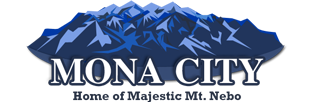 Commission Members Present: Lynn Ingram, Frank Riding, Ed Newton, Mike StringerCommission Member Excused: Richard HatfieldCity Council Members Present: Molli Graham, Jonathan JonesOthers Present: Secretary Sara Samuelson, Pat PainterCommission Chair Lynn Ingram called the meeting to order at 8:00 p.m. Minutes:Commissioner Newton made a motion to approve the minutes of July 6, 2016 as written. Commissioner Riding seconded the motion. The vote to approve the minutes of July 6, 2016, as written, was unanimous.Three Peaks Development / Patrick Painter – Building PermitThree Peaks Development, represented by Patrick Painter, made application for building permits for two lots, lot 8 and 9 on Plat B, in the Mountain View Estates in Mona City. All paperwork was complete, and the plans have been approved by the Mona City Building Inspector. Commissioner Stringer made a motion to forward the Painter Building Permit applications to the City Council with a positive recommendation. Commissioner Riding seconded the motion. The vote of the Commission was unanimous in favor of a positive recommendation. Work Session - Side Yard Set-BacksThe Planning Commission discussed changing the Land Use Ordinance to reflect that a residence, not located on a corner lot, must have a minimum side yard of 10 feet, and an accessory building must have a minimum side yard of 5 feet. Commissioner Riding made a motion to forward the above changes to the City Council with a positive recommendation. Commissioner Newton seconded the motion. The vote to forward the proposed changes to the City Council with a positive recommendation, was unanimous. AdjournmentCommissioner Newton made a motion to adjourn the meeting at 8:24 pm. Commissioner Riding seconded the motion. The vote to adjourn the meeting, at 8:24 pm was unanimous._                                                  	           						  Lynn Ingram, Chair                           		Sara Samuelson, Secretary